Date:  November 7th –November 13th   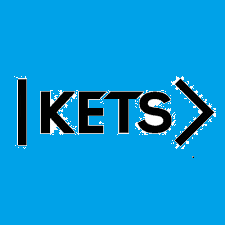 To do:Skills Practice 10 at: https://forms.gle/k94jKjvQ8Hx5utvW7 Listening 10 at: https://forms.gle/vyALCa5n2kiTDrUZ6  